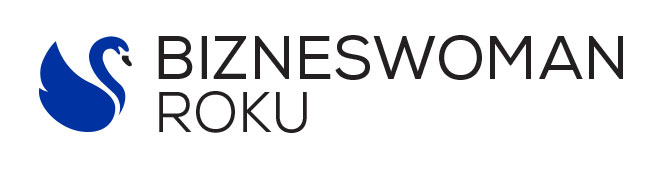 Warszawa 15 września 2016 rokuPromuj sukcesy kobiet z Twojego miasta!Nominując bizneswoman, menedżerki czy działaczki społeczne z danego regionu Polski, w VIII edycji prestiżowego konkursu Bizneswoman Roku, przyczyniamy się do nagłośnienia regionalnych sukcesów Polek. Znasz kobietę sukcesu? Ty też możesz ją nominować!Konkurs Bizneswoman Roku, organizowany przez Sukces Pisany Szminką, przy współpracy z PwC, niezmiennie od 7 lat, nagradza kobiety sukcesu. Otwiera przed nimi możliwości rozwoju, pozyskania partnerów biznesowych oraz inwestorów. Nagłaśnia ich sukcesy na skalę ogólnopolską i tworzy sieć kobiecego networkingu.,,Konkurs Bizneswoman Roku to inicjatywa, którą wspieram i cenię od samych jej początków. Z wielką przyjemnością przewodniczę obradom Jury i wysoko cenię możliwość poznania kobiet tak pełnych pasji, odwagi i kreatywności. Jestem dla nich pełna uznania. Zachęcam gorąco do wzięcia udziału w tym konkursie. Stwarza on, bez wątpienia, możliwość promocji nie tylko swojej firmy, ale także budowania marki osobistej’’– przewodnicząca Jury Dr Irena Eris.Celem konkursu jest uhonorowanie przedsiębiorczych i kreatywnych kobiet realizujących ambitne projekty, nagłośnienie ich sukcesów, wsparcie w pozyskaniu partnerów biznesowych oraz inwestorów. Wszystko po to, aby przyczynić się do wzmocnienia roli płci pięknej w życiu gospodarczym naszego kraju.Kobiety nagradzane są w siedmiu kategoriach głównych:- Sukces w Korporacji,- Moja Firma przychody - powyżej 4 mln złotych,- Moja Firma przychody - poniżej 4 mln złotych,- Start-up Roku,- Kobieta w Nowych Technologiach,- Pomysł na Start,- Działalność Społeczna.Mają także szansę zdobyć nagrodę specjalną internautów ,,Bizneswoman Publiczności”Nowa kategoria ,,Pomysł na Start” została stworzona w celu aktywizacji lokalnych biznesów prowadzonych przez kobiety. Uczestniczki konkursu będą miały szanse starać się o dofinansowanie swojego planu biznesowego albo świeżo rozpoczętej działalności gospodarczej.W tym roku zostanie także przyznana specjalna nagroda – ,,Grand Prix“. Wyróżnienie będzie przyznane zgodnie z decyzją Jury konkursu Bizneswoman Roku za całokształt dokonań. Do konkursu można przystąpić na dwa sposoby:1. Zgłaszając się samemu, a co za tym idzie wypełniając odpowiedni formularz znajdujący się na stronie konkursu i przesyłając go na adres konkurs@bizneswomanroku.pl. 2. Poprzez nominację osoby trzeciej, a następnie po otrzymaniu zawiadomienia od organizatora, wypełnienie i przesłanie odpowiedniego formularza na adres konkurs@bizneswomanroku.pl.Jak nominować kandydatkę?Wystarczy wysłać wiadomość e-mail na adres konkurs@bizneswomanroku.pl w streści wskazując imię i nazwisko kandydatki, nazwę firmy i adres email bądź numer telefonu do kandydatki. Można także wypełnić formularz online dostępny na www.bizneswomanroku.plUdział w konkursie jest całkowicie bezpłatny. Na zgłoszenia i nominacje czekamy do 30 listopada!Więcej na www.bizneswomanroku.plOrganizatorzy: Sukces Pisany SzminkąPartner strategiczny: MastercardPartner wspierający: IGT PolandPartnerzy kategorii: Coca-Cola Poland Services, DPD Polska i Microsoft Partnerzy: PwC, Teraz Polska, Business Link, Program Executive MBA@UW, J. Walter Thompson Group Poland, Black Swan FundPatroni medialni: Dziennik Gazeta Prawna, Polki.pl Startup Magazine, Business in Brief, Radio ZET Chilli, Polsat Cafe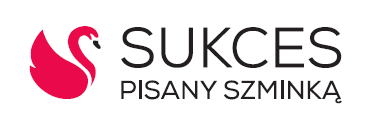 Sukces Pisany Szminką jest pierwszą w Polsce organizacją, która kompleksowo wspiera i promuje działania kobiet w  obszarach nauki, kultury i biznesu. Została utworzona w 2008  roku z inicjatywy Olgi Kozierowskiej. Misją Sukces Pisanego Szminką jest inspirowanie kobiet do podejmowania odważnych działań, spełniania marzeń, nagłaśnianie ich sukcesów w mediach oraz dostarczanie fachowej wiedzy, niezbędnej do rozwoju osobistego i zawodowego.Zapraszamy na: www.sukcespisanyszminka.pl